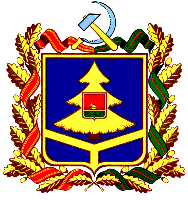 ДЕПАРТАМЕНТ ОБРАЗОВАНИЯ И НАУКИ БРЯНСКОЙ ОБЛАСТИПРИКАЗ12 февраля 2018г.    №  212Об итогах регионального этапаВсероссийского конкурса им. В.И. Вернадского.В соответствии с планом работы ГАУДО «Брянский областной эколого-биологический центр» и во исполнение приказа департамента образования и науки Брянской области от 02.10.2017г. № 1928 «О проведении регионального этапа Всероссийского конкурса им. В.И.Вернадского» с 10 октября 2017 года по 25 января 2018 года проведен региональный этап Всероссийского конкурса им. В.И.Вернадского.В конкурсе приняли участие 62 учащихся из 14 муниципальных  образований области. Оргкомитет отмечает высокий уровень исследовательских работ, представленных учащимися Брасовского, Брянского, Климовского, Комаричского, Почепского, Унечского районов, г. Брянска.Вместе с тем некоторые авторы исследовательских работ не учли требований Положения о конкурсе: цели и задачи не соответствуют заявленной проблеме и изучаемой теме; нет владения методикой исследования, наличия собственных данных, анализа, выводов, отсутствуют практическая значимость и новизна исследований. Некоторые работы заимствованы из источников, на которые нет ссылок.Проведение регионального этапа Всероссийского конкурса                             им. В.И.Вернадского показал перспективы и значимость духовно-нравственного, экологического и интеллектуального развития школьников посредством приобщения к традициям российской научной школы.	Рассмотрев итоги регионального этапа Всероссийского конкурса                         им. В.И.Вернадского»ПРИКАЗЫВАЮ:1. Утвердить решение жюри об итогах регионального этапа Всероссийского конкурса им. В.И.Вернадского (Приложение 1).2. Наградить грамотами департамента образования и науки Брянской области победителей и призеров регионального этапа Всероссийского конкурса        им. В.И.Вернадского (Приложение 1).3. Наградить грамотами департамента образования и науки Брянской области педагогических работников, подготовивших победителей и призеров регионального этапа Всероссийского конкурса им. В.И.Вернадского (Приложение 2).4.  Контроль за исполнением настоящего приказа возложить на заместителя директора департамента образования и науки Брянской области Н.В.Чернякову. Директор департамента		            	В.Н.Оборотов                                                                          ПРИЛОЖЕНИЕ 1                                      к приказу № 212от  12 февраля 2018г. РЕШЕНИЕ ЖЮРИоб итогах регионального этапаВсероссийского конкурсаим. В.И.Вернадского.Рассмотрев итоги регионального этапа Всероссийского конкурса                   им. В.И.Вернадского, жюри приняло решение:I. Присудить:                                                                             ПРИЛОЖЕНИЕ 2                                      к приказу № 212от  12 февраля 2018г. Список педагогических работников,подготовивших победителей и призеров регионального этапаВсероссийского конкурса  им. В.И.Вернадского. Васютин Дмитрий Михайлович, учитель химии МОУ – Средняя общеобразовательная школа №1 г.Унеча; Васютина Елена Викторовна, учитель биологии МОУ – Средняя общеобразовательная школа №1 г.Унеча;Герасимова Татьяна Ивановна, учитель ИЗО и МХК МБОУ Брасовского района Локотская средняя общеобразовательная школа №3;Капустина Екатерина Александровна, учитель истории и обществознания МБОУ Климовская средняя общеобразовательная школа №3;Каршкова Лариса Александровна, учитель истории МБОУ Средняя общеобразовательная школа № 29 г.Брянска имени Героя Советского Союза П.В.Кучерова;Меркушова Елена Леонидовна, учитель химии и биологии МБОУ «Гимназия №3» г.Брянска; Новикова Татьяна Андреевна, учитель биологии МБОУ Комаричская средняя общеобразовательная школа №1;Пархоменко Светлана Александровна, учитель общественных дисциплин МБОУ Климовская средняя общеобразовательная школа №1;Сенюкова Надежда Леонидовна, учитель русского языка и литературы МБОУ «Средняя общеобразовательная школа имени Н.А.Некрасова» г.Почепа; Симунина Ольга Николаевна, педагог дополнительного образования МБУДО «Центр внешкольной работы» Володарского района г.Брянска; Сусоев Александр Николаевич, учитель химии и биологии МБОУ «Стекляннорадицкая средняя общеобразовательная школа» Брянского района;Тищенко Светлана Владимировна, учитель географии и биологии МОУ – Средняя общеобразовательная школа д.Новые Ивайтенки Унечского района;Черепова Елена Владимировна, педагог-библиотекарь МБОУ Брасовского района Локотская средняя общеобразовательная школа №3;Шкотова Оксана Николаевна, учитель географии и биологии МАОУ «Гимназия №1» г.Брянска.в номинации «Обществознание»в номинации «Обществознание»в номинации «Обществознание»1 место-- Синей Елизавете, учащейся 11 класса МБОУ Брасовского района Локотская средняя общеобразовательная школа №3, автору работы «Всегда рядом» (руководитель – Герасимова Т.И., учитель ИЗО и МХК);-Ченину Денису, учащемуся 8 класса МОУ – Средняя общеобразовательная школа д.Новые Ивайтенки Унечского района, автору работы «Храм во имя Архистратига Михаила села Горяны Унечского района Брянской области» (руководитель – Тищенко С.В., учитель географии и биологии)-Карлинской Марии, учащейся 11 класса МБОУ «Средняя общеобразовательная школа имени Н.А.Некрасова» г.Почепа, автору работы «Диалекты деревни Дубрава Почепского района» (руководитель – Сенюкова Н.Л., учитель русского языка и литературы);2 место    Чубченко Дарье, учащейся 9 класса МБОУ Климовская средняя общеобразовательная школа №3, автору работы «Революционные события 1917 года на территории Климовского района» (руководитель – Капустина Е.А., учитель истории и обществознания);-Коростиной Марии, Черепову Роману, учащимся МБОУ Брасовского района Локотская средняя общеобразовательная школа №3, авторам работы «Из истории Брасовской районной больницы. Старейшие врачебные династии» (руководитель – Черепова Е.В., педагог-библиотекарь);3 место-Базовкиной Ольге, Новикову Андрею, учащимся МБОУ Средняя общеобразовательная школа № 29 г.Брянска имени Героя Советского Союза П.В.Кучерова, авторам работ «История старчества на Брянской земле. Краповый берет Сергея Сизых» (руководитель – Каршкова Л.А., учитель истории);  -Серенок Валерии, учащейся 8 класса МБОУ Климовская средняя общеобразовательная школа №1, автору работы «Исторические реалии в восточнославянской и русской фразеологии» (руководитель – Пархоменко С.А., учитель общественных дисциплин);